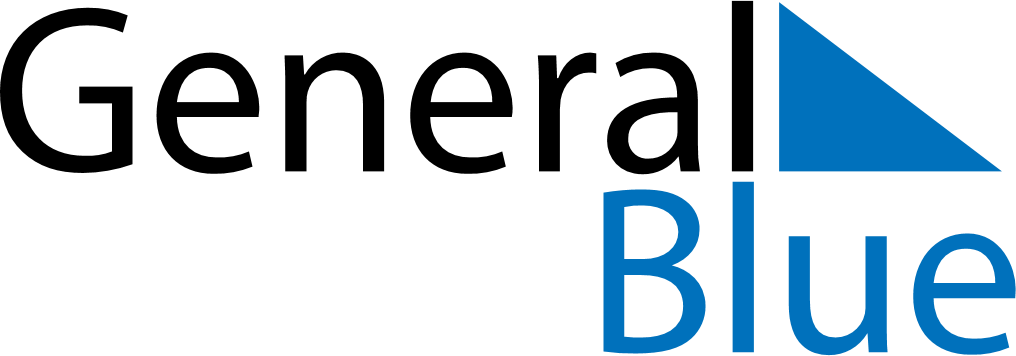 Weekly CalendarMarch 15, 2020 - March 21, 2020Weekly CalendarMarch 15, 2020 - March 21, 2020Weekly CalendarMarch 15, 2020 - March 21, 2020Weekly CalendarMarch 15, 2020 - March 21, 2020Weekly CalendarMarch 15, 2020 - March 21, 2020Weekly CalendarMarch 15, 2020 - March 21, 2020Weekly CalendarMarch 15, 2020 - March 21, 2020SundayMar 15SundayMar 15MondayMar 16TuesdayMar 17WednesdayMar 18ThursdayMar 19FridayMar 20SaturdayMar 21AMPM